Transmittal Letter PHY-169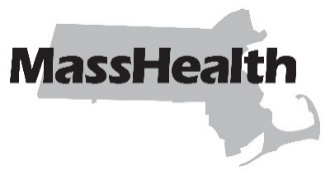 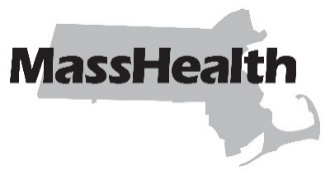 DATE:	February 2024TO:	Physicians Participating in MassHealthFROM:	Monica Sawhney, Chief of Provider, Family, and Safety Net Programs [signature of Monica Sawhney]RE:	Physician Manual: Updates to Subchapter 6 (2024 HCPCS)Revisions to Service Codes and DescriptionsThis letter transmits revisions to the service codes in the Physician Manual. The Centers for Medicare & Medicaid Services (CMS) has revised the Healthcare Common Procedure Coding System (HCPCS) codes for 2024. MassHealth has also updated Subchapter 6 to reflect changes to special requirements or limitations for applicable codes. Subchapter 6 of the Physician Manual also lists the current procedural terminology (CPT) codes that are non-payable, as well as Level II HCPCS codes that are payable by MassHealth for this provider type. Subchapter 6 also contains any special requirements or limitations that are applicable to those codes, such as prior authorization (PA) or individual consideration (IC). For dates of service on or after January 1, 2024, you must use the new codes in order to obtain reimbursement.In addition, the following change has been made.• 	Effective October 1, 2023, CPT code G2213 (Initiation of medication for the treatment of opioid use disorder in the emergency department setting, including assessment, referral to ongoing care, and arranging access to supportive services) is payable as described in this transmittal letter. The G2213 add-on code can be billed for initiating buprenorphine in the emergency department (ED) for individuals who have signs or symptoms of untreated opioid use disorder. The G2213 add-on code must be billed in addition to evaluation and management in the ED setting of the patient’s presenting condition. For dates of service on or after October 1, 2023, you must use the new codes in order to obtain reimbursement. If you wish to obtain a fee schedule, you may download the Executive Office of Health and Human Services regulations at no cost at www.mass.gov/info-details/eohhs-regulations. The regulation titles for physician services are 101 CMR 316.00: Rates for Surgery and Anesthesia, 101 CMR 317.00: Rates for Medicine Services, 101 CMR 318.00: Rates for Radiology Services, and 101 CMR 320.00: Rates for Clinical Laboratory Services.Billing Reminder for Drugs Supplied in a Physician’s Office Before dispensing drugs in a physician’s office, you must check the MassHealth Drug List at https://mhdl.pharmacy.services.conduent.com/MHDL/ to see if the drug is covered and if it requires prior authorization.Claims for drugs not listed in Subchapter 6 of the Physician Manual should be billed using an unlisted code. For drugs billed with an unlisted code and for drugs requiring individual consideration (IC), you must include an invoice from a wholesale drug distributor or drug manufacturer that indicates the actual acquisition cost of the drug. MassHealth reimburses a physician for unlisted drugs and drugs requiring IC at the physician’s acquisition cost. Additionally, you must indicate strength, dose, units administered, and National Drug Code (NDC) number for every drug. When more than one drug is listed on an invoice, you must indicate which drug is being billed. This transmittal letter and attached pages are available on the MassHealth website at www.mass.gov/masshealth-transmittal-letters. Sign up to receive email alerts when MassHealth issues new transmittal letters and provider bulletins.QuestionsIf you have questions about the information in this transmittal letter, please Contact the MassHealth Customer Service Center at (800) 841-2900, TDD/TTY: 711, orEmail your inquiry to provider@masshealthquestions.com. New MaterialThe pages listed here contain new or revised language.Physician ManualPages 6-1 through 6-30Obsolete MaterialThe pages listed here are no longer in effect.Physician ManualPages 6-1 through 6-30 — transmitted by Transmittal Letter PHY-168MassHealth on Facebook     MassHealth on X (Twitter)     MassHealth on YouTube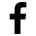 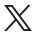 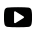 6.  Service CodesIntroduction 	6-1Nonpayable CPT Codes ....................................................................................................................... 6-1Codes That Have Special Requirements or Limitations ......................................................................	6-5Payable HCPCS Level II Service Codes 	6-17Modifiers	6-25Appendix A.	Directory	A-1Appendix C. 	Third-Party-Liability Codes	 C-1Appendix E. 	Admission Guidelines	 E-1Appendix I. 	Utilization Management Program	 I-1Appendix K.	Teaching Physicians	K-1Appendix T.	CMSP Covered Codes	 T-1Appendix U.	DPH-Designated Serious Reportable Events That Are Not Provider
Preventable Conditions 	U-1Appendix V. 	MassHealth Billing Instructions for Provider Preventable Conditions	V-1Appendix W. 	EPSDT Services: Medical and Dental Protocols and Periodicity Schedules	 W-1Appendix X. 	Family Assistance Copayments and Deductibles	X-1Appendix Y. 	EVS Codes/Messages	Y-1	Appendix Z.	EPSDT/PPHSD Screening Services Codes	Z-1601  IntroductionMassHealth providers must refer to the American Medical Association’s Current Procedural Terminology (CPT) Professional 2024 codebook for the service code descriptions when billing for services provided to MassHealth members. MassHealth pays for all medicine, radiology, surgery, and anesthesia CPT codes in effect at the time of service, subject to all conditions and limitations described in MassHealth regulations at 130 CMR 433.000: Physician Services and 450.000: Administrative and Billing Regulations, except for those codes listed in Section 602 of this subchapter—CPT Category II codes ending in F, and CPT Category III codes ending in T.A physician may request prior authorization (PA) for any medically necessary service reimbursable under the federal Medicaid Act, in accordance with 130 CMR 450.144, 42 U.S.C. 1396d(a), and 42 U.S.C. 1396d(r)(5) for a MassHealth Standard or CommonHealth member younger than 21 years of age, even if it is not designated as covered or payable in the Physician Manual.Section 602 lists CPT codes that are not payable under MassHealth.Section 603 lists CPT codes that have special requirements or limitations. Beside each service code in Section 603 is an explanation of the requirement or limitation.Section 604 lists Level II HCPCS codes that are payable under MassHealth. Section 605 lists service code modifiers allowed under MassHealth.Note: Rates paid by MassHealth for covered codes under this Subchapter 6 for drugs, vaccines, and immune globulins administered in a physician’s office are as specified in 101 CMR 317.00: Rates for Medicine Services. Subject to any other applicable provision in 101 CMR 317.00, the payment rates for these MassHealth-covered codes are equal to the fees listed in the Quarterly Average Sales Price (ASP) Medicare Part B Drug Pricing File. (See 101 CMR 317.03(1)(c)2 and 317.04(1)(a).) For applicable codes for drugs, vaccines, and immune globulins administered in a physician’s office that are listed in Section 603 or Section 604, below, with “IC,” payment set by IC will apply until such time as the code is listed and a rate set in the Quarterly ASP Medicare Part B Drug Pricing File, consistent with 101 CMR 317.04(1)(a).  602  Nonpayable CPT CodesRegardless of nonpayable status, a physician may request PA for any medically necessary service for a MassHealth Standard or CommonHealth member younger than 21 years of age.MassHealth does not pay for services billed under the following codes.1004011922157761577815780157811578215783157861578715788157891579215793158241582515826158281582915847173401736019355193962093020936209852112121122212452124621248212492252622527228412285822861228643046830469324913285032855328563327433275332763327733278332793328033281332873328833741337453374633900339013390233903339043393033933339403394433995339973483934717347183641536416364683659136592365983683636837382043820738208382093821038211382123821338214382154187041872429754320643252437524384243843441324438144403444044440544406444074440844705447154534945350453904539345398469484713347143471444714547383481604855048551490134901449621496224962350300503235032554900549015520055300554005587055880574655832158322583235834558350587505875258760589705897458976590705907259412598976163061635616406164161642622876232862329630436304464451644546462464625646286576065765657676577166987669886909069705697067215972198732257426375571755807614076145763907649676497764987688377086770897709077091770927733677370773717737277373774017740277407774127741777423774247742577520775227752577790782677826878351801438015180161801678018180189801938020480210803208032180322803238032480325803268032780328803298033080331803328033380334803358033680337803388033980340803418034280343803448034580346803478034880349803508035180352803538035480355803568035780358803598036080361803628036380364803658036680367803688036980370803718037280373803748037580376803778050080502811058110681107811088110981110811118116781168811718117281173811748117781178811798118081181811828118481183811858118681187811888118981190811918119281193811948120081201812028120381204812058120681207812088120981210812168122181222812238122481225812268122781231812328123381234812358123681237812398124081241812428124381244812458125081251812528125381254812558125681257812608126181262812638126481265812668126781270812718127481275812788127981284812858128681289812908129181292812938129481295812968129781298812998130081301813028130381304813058130681310813128131581316813178131881319813208132181322813238132481325813268132781329813308133181332813338133681337813388133981340813418134281343813448134581347813488135081351813528135381355813578136081370813718137281373813748137581376813778137881379813808138181382813838140081413814148141881419814228143981441814438144981451814568145781458814598146281463814648150081503815068150881509815108151181512815148151781518815218152981539815418154681551815548159681599820758207782166826818296283987841458441084431844338483086041860428607986305863668689086891869108691186927869308693186932869458695086960869658698587150871538715487467874688746987478874848749387523880008800588007880128801488016880208802588027880288802988036880378804088045880998812588333883348873888749892508925189253 8925489255892578925889259892608926189264892688927289280892818929089291893218932289325893298933089331893358934289343893448934689352893538935489356893989037790384903859038690461905869058790589906119061990622906239062690627906349064490647906489064990650906559065790680906819068390685906879068990697906989070090702907239074390744907489075890845908639086590875908769088090885908899090190912909139094090989909939099790999911129113291133923149231592316923179232592352923539235492355923589237192517925189251992531925329253392534925489254992559925609256192562925649259792606926139261592617926229262392630926339315093151931529315393241932429324393244932459324693247932489326493319933569366093668937029377093786938959398593986940059401594619946259462694644946459501295052951209512595130951319513295133951349570095824959199596595966959679599296000960049604096105961129611396116961219612596130961319613296133961369613796138961399614696156961589615996164961659616796168961709617196202962039637696567965709657196573965749690296904970149712997130971519715297153971549715597156971579715897169971709717197172975379754597546975509755197552977559894098941989429894398960989619896298970989719897298975989769897798978989809898199000990019900299024990269902799053990569905899060990719907599078990809908299091991009911699135991409915199152991539915599156991579917299190991919919299252992539925499255992889931599316993609937499375993779937899379993809942199422994249942599426994279942999437994399945099453994549945599456994579945899473994749948599486994879948999490994919949799498995109960199602996059960699607603  Codes That Have Special Requirements or LimitationsThe service codes in this section are payable by MassHealth, subject to all conditions and limitations in MassHealth regulations at 130 CMR 433.000 and 450.000, but require specific attachments or PA, or have other specific instructions or limitations. Refer to Section 604 for specific requirements or limitations for HCPCS Level II codesLegend	DescriptionCD	MassHealth-specified clinical documentation must be submitted. Covered for members birth to age 21	This code is payable only for members aged birth to 21 years; used to claim for the administration and scoring of a standardized, behavioral health-screening tool from the approved menu of tools found in Appendix W of your provider manual; and must be accompanied by modifiers found in Section 605 under Modifiers for Behavioral Health Screening. Covered for members ≥ 19	This code is payable only for members aged 19 or older; available free of charge through the Massachusetts Immunization Program for children younger than 19 years of age.CPA-2	A completed Certification of Payable Abortion Form must be completed for all induced abortions, except medically induced abortions. CS-18 or CS-21	A completed Sterilization Consent Form (CS-18 for members aged 18 through 20 years; CS-21 form for members aged 21 and older) must be submitted. See 130 CMR 433.456: Sterilization Services: Introduction through 433.458: Sterilization Services: Consent Form Requirements for more information.CS-18* or CS-21*	A completed Sterilization Consent Form (CS-18 form for members aged 18 through 20; CS-21 for members aged 21 and older) must be submitted, except if the conditions of 130 CMR 433.458(D)(2) and (3) are met. See 130 CMR 433.456 through 433.458 for more information and other submission requirements.FP	This service is provided as part of family planning program.HI-1	A completed Hysterectomy Information Form must be completed. See 130 CMR 450.235: Overpayments through 450.260: Monies Owed by Providers and 130 CMR 433.459: Hysterectomy Services for more information.IC	Claim requires individual consideration. See 130 CMR 433.406: Individual Consideration for more information.PA	Service requires prior authorization. See 130 CMR 433.408: Prior Authorization, Orders, Referrals, and Prescriptions for more information.PA for OMT > 20	Prior authorization is required for more than 20 osteopathic manipulative therapy visits in a 12-month period.PA for OT > 20	Prior authorization is required for more than 20 occupational therapy visits in a 12-month period.PA for PT > 20	Prior authorization is required for more than 20 physical therapy visits, regardless of modality, in a 12-month period.PA for ST > 35	Prior authorization is required for more than 35 speech/language therapy visits in a 12-month period.PA for Units > 8	Prior authorization is required for claims submitted with greater than 8 units on a given date of service. Urgent Care Only 	Service codes 99050 and 99051 may be used only for urgent care provided in the office after hours, in addition to the basic service.ServiceCode	Requirement or Limitation01999	IC11920	PA11921	PA11950	PA (covered with diagnosis of lipodystrophy associated with, or secondary to, HIV only)11951	PA (covered with diagnosis of lipodystrophy associated with, or secondary to, HIV only)11952	PA (covered with diagnosis of lipodystrophy associated with, or secondary to, HIV only)11954	PA (covered with diagnosis of lipodystrophy associated with, or secondary to, HIV only)11970	PA (for gender dysphoria-related services only)11971	PA (for gender dysphoria-related services only)15769	PA (for gender dysphoria-related services only)15771	PA (for gender dysphoria-related services only)15772	PA (for gender dysphoria-related services only)15773	PA (for gender dysphoria-related services only)15774	PA (for gender dysphoria-related services only)15820	PA15821	PA15822	PA15823	PA15830	PA15832	PA15833	PA15834	PA15835	PA15836	PA15837	PA15838	PA15839	PA15876	PA; IC (covered (1) with diagnosis of lipodystrophy associated with, or secondary to, HIV, or (2) as a gender dysphoria-related service)15877	PA; IC (covered (1) with diagnosis of lipodystrophy associated with, or secondary to, HIV, or (2) as a gender dysphoria-related service) 15878	PA; IC (covered with diagnosis of lipodystrophy associated with, or secondary to, HIV only, or (2) as a gender dysphoria-related service) 15879	PA; IC (covered (1) with diagnosis of lipodystrophy associated with, or secondary to, HIV only, or (2) as a gender dysphoria-related service)15999	IC17380	PA; IC17999	PA; IC19300	PA19303	PA (for gender dysphoria-related services only)Service	Service	ServiceCode	Req. or Limit 	Code	Req. or Limit	Code	Req. or Limit19316	PA19318	PA19324	PA19325	PA19328	PA19340	PA19350	PA19499	IC20999	IC21088	IC21089	IC21137	PA21138	PA21139	PA21146	PA21147	PA21150	PA21151	PA21154	PA21155	PA21159	PA21160	PA21172	PA21175	PA21188	PA21193	PA21194	PA21195	PA21196	PA21198	PA21199	PA21206	PA21208	PA21209	PA21210	PA21215	PA21230	PA21235	PA21240	PA21242	PA21243	PA21244	PA21247	PA21255	PA21256	PA21299	PA; IC21499	IC21742	IC21743	IC21899	IC22856	PA22857	PA22862	PA22865	PA22899	IC22999	IC23929	IC24940	IC24999	IC25999	IC26989	IC27299	IC27599	IC27899	IC28890	PA28899	IC29799	IC29800	PA29804	PA29999	IC30400	PA30410	PA30420	PA30430	PA30435	PA30450	PA30999	IC31299	IC31591	PA (for gender dysphoria-related services only)31592	PA (for gender dysphoria-related services only)31599	IC; PA (for gender dysphoria-related services only)31750	PA (for gender dysphoria-related services only)31899	IC32851	PA32852	PA32853	PA32854	PA32999	IC33289	PA33935	PA33945	PA33981	IC33982	IC33983	IC33999	IC34841	IC34842	IC34843	IC34844	IC34845	IC34846	IC34847	IC34848	IC36299	IC36465	PA36466	PA36470	PA36471	PA36473	PA36474	PA36475	PA36476	PA36478	PA36479	PA36482	PA36483	PA37195	IC37216	IC37501	IC37700	PA37718	PA37722	PA37735	PA37760	PA37761	PA37765	PA37766	PA37780	PA37799	PA; IC38129	IC38230	PA38240	PA38241	PA38242	PA38589	IC38999	IC39499	IC39599	IC40799	IC40840	PA40842	PA40843	PA40844	PA40845	PA40899	IC41599	IC41820	PA; IC41821	IC41850	IC41899	IC42280	PA42281	PA42299	IC42699	IC42999	IC43289	IC43496	IC43499	IC43644	PA43645	PA43647	PA; IC43648	IC43659	IC43770	PA43771	PA43772	PA43773	PA43774	PA43775	PA43845	PA43846	PA43847	PA43848	PA43881	PA; IC43882	IC43886	PA43887	PA43888	PA43999	IC44135	PA; IC44136	PA; IC44137	PA; IC44238	IC44799	IC44899	IC44979	IC45399	IC45499	IC45999	IC46999	IC47135	PA47379	IC47399	IC47579	IC47999	IC48554	PA48999	IC49329	IC49659	IC49906	IC49999	IC50549	IC50949	IC51925	HI-151999	IC53430	PA (for gender dysphoria-related services only)53899	IC54125	PA (for gender dysphoria-related services only)54400	PA54401	PA54405	PA54440	IC54520	PA (for gender dysphoria-related services only)54660	PA (for gender dysphoria-related services only)54690	PA (for gender dysphoria-related services only)54699	IC55175	PA (for gender dysphoria-related services only)55180	PA (for gender dysphoria-related services only)55250	CS-18 or CS-2155559	IC55899	PA; IC (for gender dysphoria-related services only)55970	PA; IC55980	PA; IC56620	PA (for gender dysphoria-related services only)56625	PA (for gender dysphoria-related services only)56800	PA56805	IC57110	PA (for gender dysphoria-related services only)57291	PA (for gender dysphoria-related services only)57292	PA (for gender dysphoria-related services only)57335	IC58150	HI-1; PA (for gender dysphoria-related services only)58152	HI-158180	HI-1; PA (for gender dysphoria-related services only)58200	HI-158210	HI-158240	HI-158260	HI-1; PA (for gender dysphoria-related services only)58262	HI-1; PA (for gender dysphoria-related services only)58263	HI-158267	HI-158270	HI-158275	HI-158280	HI-158285	HI-158290	HI-1; PA (for gender dysphoria-related services only) 58291	HI-1; PA (for gender dysphoria-related services only)58292	HI-158293	HI-158294	HI-158541	HI-1; PA (for gender dysphoria-related services only)58542	HI-1; PA (for gender dysphoria-related services only)58543	HI-1; PA (for gender dysphoria-related services only)58544	HI-1; PA (for gender dysphoria-related services only)58548	HI-158550	HI-1; PA (for gender dysphoria-related services only)58552	HI-1; PA (for gender dysphoria-related services only)58553	HI-1; PA (for gender dysphoria-related services only)58554	HI-1; PA (for gender dysphoria-related services only)58565	CS-18 or CS-2158570	HI-1; PA (for gender dysphoria-related services only)58571	HI-1; PA (for gender dysphoria-related services only)58572	HI-1; PA (for gender dysphoria-related services only)58573	HI-1; PA (for gender dysphoria-related services only)58575	HI-1; PA (for gender dysphoria-related services only)58578	IC58579	IC58580	PA; IC58600	CS-18 or CS-2158605	CS-18 or CS-2158611	CS-18 or CS-2158615	CS-18 or CS-2158661	CS-18* or CS-21*; PA (for gender dysphoria-related services only)58670	CS-18 or CS-2158671	CS-18 or CS-2158679	IC58720	CS-18* or CS-21*; PA (for gender dysphoria-related services only)58951	HI-158956	HI-158999	IC; PA (for gender dysphoria-related services only) Service	Service	ServiceCode	Req. or Limit 	Code	Req. or Limit	Code	Req. or Limit59525	HI-159840	CPA-2 59841	CPA-259850	CPA-259851	CPA-259852	CPA-259855	CPA-259856	CPA-259857	CPA-259898	IC59899	IC60659	IC60699	IC62380	IC64650	PA64653	PA64999	IC65757	IC65785	PA66999	IC67299	IC67399	IC67599	IC67900	PA67901	PA67902	PA67903	PA67904	PA67906	PA67908	PA67999	IC68399	IC68899	IC69300	PA69399	IC69710	IC69799	IC69930	PA69949	IC69979	IC71552	PA76499	IC76999	IC77061	IC77062	IC77299	IC77385	IC77386	IC77399	IC77499	IC77799	IC78099	IC78199	IC78299	IC78399	IC78499	IC78599	IC78699	IC78799	IC78999	IC79999	IC81099	IC81162	PA81163	PA81164	PA81212	PA81215	PA81217	PA81220	IC81228	PA; IC81229	PA; IC81265	PA81266	PA81401	PA; IC81402	PA; IC81403	PA; IC81404	PA; IC81405	PA; IC81406	PA; IC81407	PA; IC81408	PA; IC81420	PA; IC81445	PA81442	PA81450	PA81455	PA81479	PA; IC81507	PA; IC81508	PA; IC81509	IC81510	IC81511	IC81512	IC81519	PA; IC84999	IC85999	IC86849	IC86999	IC87999	PA; IC88199	IC88299	IC88399	IC89240	IC90281	IC90283	IC90284	PA; IC90287	IC90288	IC90296	IC90378	PA; IC,90380	PA ≥ 8 months90381	PA ≥ 8 months 90384	IC90385	IC90386	IC90389	IC90393	PA; IC90396	IC90399	IC90476	IC90477	IC90581	IC90620	IC90621	IC90625	IC90630	IC; Covered for members ≥ 19; available free of charge through the Massachusetts Immunization Program for children younger than 19 years of age90632	Covered for adults ≥ 19; available free of charge through the Massachusetts Immunization Program for children younger than 19 years of age90633	IC; Covered for members ≥ 19; available free of charge through the Massachusetts Immunization Program for children younger than 19 years of age90636	Covered for members ≥ 19; available free of charge through the Massachusetts Immunization Program for children younger than 19 years of age90651	IC; Covered for members aged 19 to 45 years; available free of charge through the Massachusetts Immunization Program for children younger than 19 years of age90654	IC; Covered for members ≥ 19; available free of charge through the Massachusetts Immunization Program for children younger than 19 years of age90656	IC; Covered for members ≥ 19; available free of charge through the Massachusetts Immunization Program for children younger than 19 years of age90658	IC; Covered for members ≥ 19; available free of charge through the Massachusetts Immunization Program for children younger than 19 years of age90660	IC; Covered for members ≥ 19; available free of charge through the Massachusetts Immunization Program for children younger than 19 years of age90661	IC; Covered for members ≥ 19; available free of charge through the Massachusetts Immunization Program for children younger than 19 years of age90662	IC; Covered for members ≥ 19; available free of charge through the Massachusetts Immunization Program for children younger than 19 years of age90664	IC90666	IC90667	IC90668	IC90670	Covered for members ≥ 19; available free of charge through the Massachusetts Immunization Program for children younger than 19 years of age90671	Covered for members ≥ 19; available free of charge through the Massachusetts Immunization Program for children younger than 19 years of age90672	Covered for members > 19 < 49; available free of charge through the Massachusetts Immunization Program for children younger than 19 years of age90673	Covered for members ≥ 19; available free of charge through the Massachusetts Immunization Program for children younger than 19 years of age90676	IC90677	Covered for members ≥ 19; available free of charge through the Massachusetts Immunization Program for children younger than 19 years of age90679	PA < 60 years90682	Covered for members ≥ 19; available free of charge through the Massachusetts Immunization Program for children younger than 19 years of age 90686	Covered for members ≥ 19; available free of charge through the Massachusetts Immunization Program for children younger than 19 years of age90688	Covered for members ≥ 19; available free of charge through the Massachusetts Immunization Program for children younger than 19 years of age90690	IC90694	Covered for members ≥ 19; available free of charge through the Massachusetts Immunization Program for children younger than 19 years of age90696	IC90707	IC; Covered for members ≥ 19; available free of charge through the Massachusetts Immunization Program for children younger than 19 years of age90710	IC; Covered for members ≥ 19; available free of charge through the Massachusetts Immunization Program for children younger than 19 years of age90713	IC; Covered for members ≥ 19; available free of charge through the Massachusetts Immunization Program for children younger than 19 years of age90715	Covered for members ≥ 19; available free of charge through the Massachusetts Immunization Program for children younger than 19 years of age90716	IC; Covered for members ≥ 19; available free of charge through the Massachusetts Immunization Program for children younger than 19 years of age 90717	IC 90732	Covered for members ≥ 19; available free of charge through the Massachusetts Immunization Program for children younger than 19 years of age90733	IC; Covered for members ≥ 19; available free of charge through the Massachusetts Immunization Program for children younger than 19 years of age90734	IC; Covered for members ≥ 19; available free of charge through the Massachusetts Immunization Program for children younger than 19 years of age90736	IC; PA is required for members younger than age 5090738	IC90739 	Covered for members ≥1990749	IC90750	IC; PA required for members younger than age 5090756	Covered for members ≥ 19; available free of charge through the Massachusetts Immunization Program for children younger than 19 years of age 90867	IC90868	PA for >30 sessions per course of treatment; IC90869	IC90899	IC90935	For hospitalized members only; not for chronic maintenance90937	For hospitalized members only; not for chronic maintenance90945	For hospitalized members only; not for chronic maintenance90947	For hospitalized members only; not for chronic maintenance90952	IC90953	IC91110	PA91111	PA91299	IC92065	PA92250	PA required for subsequent service after first in a year92310	PA; includes supply of lenses92311	PA; includes supply of lenses92312 	PA; includes supply of lenses Service	ServiceCode	Requirement or Limitation	Code	Requirement or Limitation92313	PA; includes supply of lenses92326	PA92499	IC92507	PA for ST >3592508	PA for ST >3592521	PA for ST >3592522	PA for ST >3592523	PA for ST >3592524	PA for ST >3592526	PA for ST >3592558	IC92610	PA for ST >3592700	IC92921	IC92925	IC92934	IC92938	IC92944	IC92992	IC92993	IC93745	IC93799			IC93998		IC94669	PA94772	IC94774	IC94775	IC94776	IC94777	IC94799	IC95199	IC95941	IC95943	IC95999	IC96110	Developmental screening, with interpretation and report, per standardized instrument form. Covered for members birth to age 21 for the administration and scoring of a standardized behavioral health-screening tool from the approved menu of tools found in Appendix W of your MassHealth provider manual; must be accompanied by modifiers found in Section 605 under Behavioral Health Screening Modifiers to indicate whether a behavioral health need was identified.96377	IC96379	IC96380	PA < 60 years96381	PA < 60 years96549	IC96931	IC96932		IC96933		IC96934		IC96935		IC96936		IC96999		IC97010		PA for PT >2097012		PA for PT >2097016		PA for PT >2097018		PA for PT >2097022		PA for PT >2097024	PA for PT >2097026	PA for PT >2097028	PA for PT >2097032	PA for PT >2097033	PA for PT >2097034	PA for PT >2097035	PA for PT >2097036	PA for PT >2097039	PA for PT >20; IC97110	PA for PT >2097112	PA for PT >2097113	PA for PT >2097116	PA for PT >2097124	PA for PT >2097139	PA for PT >20; IC97161 	PA for PT >2097162	PA for PT >2097164 	PA for PT >2097165 	PA for PT >2097166 	PA for PT >2097167 	PA for PT >2097168 	PA for PT >2097530	PA for OT >2097533	PA for OT >2097535	PA for OT >2097542	PA for OT >2097602	IC97607	IC97608	IC97760	PA for OT >2097761	PA for OT >2097763	PA for OT >2097799	IC97810	PA >2097811	PA >2097813	PA >2097814	PA >2098925	PA for OMT >2098926	PA for OMT >2098927	PA for OMT >2098928	PA for OMT >20 98929	PA for OMT >2099050	Urgent care only99051	Urgent care only99070	IC; excluding family planning supplies, such as trays used in used in the collection of specimens99174	IC99177	IC99188	Once per three-month period99195	For hematologic disorders only99199	IC99417	IC99499	IC99600	IC604  Payable HCPCS Level II and Category III Service CodesThis section lists Level II HCPCS and Category III codes that are payable under MassHealth. For more detailed descriptions when billing for these codes provided to MassHealth members, refer to the Centers for Medicare & Medicaid Services website at www.cms.gov/Medicare/Coding/HCPCSReleaseCodeSets/Alpha-Numeric-HCPCS.html.Service	Service	ServiceCode	Req. or Limit 	Code	Req. or Limit	Code	Req. or LimitA4261	ICA4266A4267A4268A4269A4641	ICA4648	ICA9500	ICA9502	ICA9503	ICA9505	ICA9512	ICA9537	ICA9552	ICA9575A9576A9577A9578A9579A9581A9585A9586	ICA9587	ICA9588	ICA9590	ICA9593	ICA9594	ICA9595	ICA9596	ICA9800	ICA9606 	PA; ICG0009G0027G0105G0108G0109G0121G0270G0271G0279G0310G0311G0312G0313G0314G0315G0399	ICG0480G0455	ICG0481G0482G0483G2213J0121	PAJ0122	PAJ0129	PAJ0131	J0134J0135	PAJ0136J0137J0153J0171J0172		PAJ0173J0174	PA; ICJ0178J0179J0185	PAJ0202	PAJ0206J0208	PAJ0215	PA;J0217	PA: ICJ0218	PAJ0219	PAJ0221	PAJ0222	PA J0223	PAJ0224	PAJ0225	PAJ0248	J0257J0282J0283J0285J0287J0289 J0290J0291	PAJ0295J0348J0349	PA; ICJ0364	ICJ0391	PA: ICJ0400	ICJ0401J0402	PA: ICJ0456J0457J0461J0470J0475J0476J0485	PAJ0490	PAJ0491	PAJ0517	PAJ0558J0561J0565	PAJ0570	PAJ0571	PA; ICJ0572	PA >10.7 units; IC J0573	PA >5.4 units; IC J0574	PA >3.2 units; IC J0575	PA >4 units; IC J0576	PA; ICJ0584	PA J0585	PAJ0586	PAJ0587	PAJ0588	PAJ0592	PAJ0593	PA; ICJ0594J0596	PA J0598	PAJ0599	PA; ICJ0604	ICJ0636J0637J0638	PAJ0640	PAJ0641	PAJ0642	PAJ0665J0670J0688	ICJ0689J0690J0692J0693	 ICJ0694J0695	PAJ0696J0697J0699	PAJ0701J0702J0703J0706J0712	PAJ0713J0714	PAJ0715	ICJ0716	ICJ0717	PAJ0720J0736J0737J0739	PAJ0740J0741J0742	PAJ0743J0770J0775	PAJ0780J0791	PAJ0801	PA: ICJ0802	PA; ICJ0834J0840J0850J0873	ICJ0874	ICJ0875	PAJ0877J0878J0879J0881	PAJ0882	PAJ0883	ICJ0884	ICJ0885	PAJ0887	PAJ0890	PAJ0891J0892J0893J0894J0895J0896	PAJ0897	PAJ0898J0899J1000J1020J1030J1040J1050J1071	PAJ1094J1096	ICJ1097	ICJ1100J1105	ICJ1160J1170	PA >8 unitsJ1190J1200J1201	ICJ1212	PAJ1240J1260	ICJ1290	PAJ1300	PAJ1301	PAJ1302	PAJ1303	PAJ1305	PAJ1306	PAJ1320	ICJ1322	PAJ1411	PA; ICJ1412	PA; ICJ1426	PA; ICJ1427	PA; ICJ1428	PA; ICJ1429	ICJ1437	PAJ1438	PA; ICJ1439	PAJ1440	PAJ1442	PAJ1444	ICJ1445	ICJ1447		PAJ1448		PAJ1449J1453J1454	PA >2 unitsJ1455 	ICJ1456J1458	PAJ1459	PAJ1460	PAJ1551	PAJ1554	PAJ1555	PAJ1556	PAJ1557	PAJ1559	PAJ1560	PAJ1561	PAJ1562	PA; ICJ1566	PAJ1568	PAJ1569	PAJ1570J1571J1572J1573 	ICJ1574J1575	PAJ1576	PAJ1580J1599	PA; ICJ1602	PA J1610J1611J1626J1627	PA >10 units J1628	PA; ICJ1630J1642J1643J1644J1645J1650J1652J1655J1670J1700	ICJ1710	ICJ1720	PAJ1740	PAJ1743	PAJ1744	PA; ICJ1745	PAJ1746	PAJ1747	PAJ1750	J1756	J1786	PAJ1790J1800J1805J1806J1811J1812	PAJ1813J1814	PAJ1815	PAJ1817	PAJ1823	PA; ICJ1826	ICJ1830	PA; ICJ1836J1840	ICJ1850	ICJ1885	PA>4 unitsJ1890	ICJ1920J1921J1930J1931	PAJ1932J1939	ICJ1941	PAJ1943	PA< 6 yearsJ1944	PA< 6 yearsJ1950	PAJ1951	PAJ1952	PA;J1954J1955J1956J1961	PAJ1990J2020	PAJ2021	PAJ2060J2150J2170	PA; ICJ2175	PAJ2182	PAJ2184J2185J2186	   PAJ2212	   PA; ICJ2247J2248J2249	PAJ2250J2251J2265	ICJ2270	PA >12 unitsJ2272J2274	PA >12 unitsJ2281J2278	PAJ2300J2305J2310	PA; ICJ2311J2315J2323J2326	PA; ICJ2327	PAJ2329	PAJ2350	PA J2353J2354J2355	ICJ2356	PAJ2357	PAJ2358	PA <6 yearsJ2359	ICJ2401J2402J2404	ICJ2405J2406	PAJ2407	PAJ2425J2426	PA >819 unitsJ2427	PA<6 yearsJ2430J2440J2460	ICJ2469	PA >250 unitsJ2502	PA; ICJ2503	ICJ2505	ICJ2506J2507	PAJ2508	PA; ICJ2510J2515J2540J2543J2545J2550J2560J2562J2675J2679		ICJ2680J2700J2704J2724	   PAJ2760J2770	PAJ2777J2778J2779J2781	    PA; ICJ2783J2785J2786	    PAJ2788J2790J2791J2792J2793		PA; ICJ2794		PA <6 yearsJ2795J2796		PAJ2797	PA >166.5 units; ICJ2798	PA; ICJ2799	PA; ICJ2820J2840	PA; IC  J2860 	PA J2910	ICJ2916	J2920J2930J2940	PA; ICJ2998	PAJ3000J3010J3030	PA; ICJ3031	PA; ICJ3032	ICJ3060	PAJ3090	PAJ3095	PAJ3110	PA; ICJ3111	PA J3121	PAJ3145	PAJ3230J3240J3241	PAJ3243	PAJ3244	PAJ3245	PAJ3250J3262	PAJ3285	PAJ3299J3300J3301J3302	ICJ3304	PAJ3315	PAJ3357	PAJ3360J3370J3371J3372J3380	PAJ3385	PAJ3396J3397	PA; ICJ3398	PA; ICJ3401	PA; ICJ3410J3411J3430J3465J3470	PAJ3471J3472	ICJ3473J3475J3486J3489	J3490	ICJ3490	FP; ICJ3591	PA; ICJ7030J7040J7050J7060J7070J7120J7131	ICJ7168	ICJ7170J7177J7203	ICJ7205J7212	ICJ7213J7294	ICJ7295	ICJ7296	ICJ7297	ICJ7298		ICJ7300	ICJ7301		ICJ7303	ICJ7304	ICJ7307	IC J7309	ICJ7310	ICJ7311	J7312J7313J7314	PAJ7315	ICJ7316	PAJ7318	PAJ7320	PAJ7321	PAJ7322	PAJ7323	PAJ7324	PAJ7325	PAJ7326	PAJ7327	PAJ7328	PAJ7329	PAJ7331	PAJ7332	PAJ7336	PAJ7340	PAJ7342J7345J7351	PA; ICJ7352	PA; ICJ7401	ICJ7402	PAJ7500J7501J7502J7503J7504J7507J7508J7509J7510J7511J7512J7513	PA; ICJ7515J7517J7518	PAJ7520J7527	PAJ7599	PAJ7608J7614	PAJ7620J7626J7633	ICJ7639J7644J7665	ICJ7669	ICJ7676	ICJ7677	J7682	PAJ7686	PAJ7699	PA; ICJ7799	PA; ICJ7999	PAJ8499	ICJ8562	ICJ8655	PA >1 unitJ8670	PA >180 unitsJ8999	PA; ICJ9000J9015	PA; ICJ9017J9019	PAJ9020	PA; ICJ9021	ICJ9022	PAJ9023	PAJ9025J9027J9029	PA; ICJ9030J9032	PAJ9033J9034J9035	PAJ9036J9037J9039	PAJ9040J9041J9042		PAJ9043		PAJ9045J9046J9047	PAJ9048J9049J9050J9051	ICJ9052	ICJ9055J9056J9057	PA; ICJ9058J9059J9060J9061J9063	PAJ9064	PA; ICJ9065J9070J9071J9072		ICJ9098		ICJ9100J9118J9119		PAJ9120J9130J9144		PA; ICJ9145		PAJ9150J9153		PAJ9155	PAJ9171J9172		ICJ9173	PAJ9176	PAJ9177		PAJ9178J9179	PAJ9181	PAJ9185J9190J9196J9198	PAJ9199	PA; ICJ9200J9201J9202	PAJ9204	PAJ9205	PAJ9206J9207J9208J9209J9210	PA; ICJ9211J9212J9213	ICJ9214J9215	PA; ICJ9216J9217	PAJ9218	PAJ9219	PAJ9223J9225	PAJ9226	PAJ9227	PAJ9228	PAJ9229	PAJ9230J9245J9246J9247J9250J9255	ICJ9258	ICJ9259J9260J9261	PAJ9262	PAJ9263J9264J9266J9267J9268J9269	PAJ9271	PAJ9272J9273	PAJ9274	PAJ9280J9281J9293J9294J9295	PAJ9296J9297J9298	PAJ9299	PAJ9301	PAJ9302	PAJ9303J9304	PAJ9305J9306	PAJ9307J9308	PAJ9309	PAJ9311	PAJ9312	PAJ9313	PAJ9314J9315	PAJ9316	PAJ9317	PA; ICJ9318	PA; ICJ9319	PAJ9320J9322J9323J9324	ICJ9325	PAJ9328J9330J9331	PAJ9332	PAJ9340J9345	PA; ICJ9347	PAJ9348 	PAJ9349	PAJ9350	PAJ9351J9352J9353	PAJ9354	PAJ9355	PAJ9356	PAJ9357	J9358		PAJ9359		PAJ9360J9370J9371		PAJ9381		PAJ9390		PAJ9393		PAJ9394		PAJ9395		PAJ9400		PAJ9999		ICQ0138Q0139Q0162Q0220Q0249Q2009	ICQ2017	ICQ2028	PA; IC (covered with diagnosis of lipodystrophy associated with, or secondary to, HIV only)Q2035Q2036	ICQ2037	ICQ2038	ICQ2041	PAQ2042	PAQ2043	PAQ2049	ICQ2050Q2053	PAQ2054	PAQ2055	PAQ2056	PAQ4074Q4081Q4101Q4102Q4103Q4104Q4106Q4107Q4108Q4110Q4121Q4132Q4133	PAQ4151 	PA; ICQ4159	PAQ4161Q4162	  ICQ4163	  ICQ4164Q4165	  ICQ4196	PAQ4186 Q4187Q4199Q4251Q4252Q4253Q5101	PAQ5103	PAQ5104	PAQ5105	PAQ5106	PAQ5107	PAQ5108Q5110	PAQ5111	Q5112	PAQ5113	PAQ5114	PAQ5115	PAQ5116	PAQ5117	PAQ5118	PAQ5119	PAQ5122Q5123	PAQ5124Q5125	PAQ5126	PAQ5127Q5128Q5129	PAQ5130Q5132	PA; ICQ9950Q9991Q9992	S0013	PAS0021	ICS0023	ICS0190	ICS0199S0191	ICS0302S2260	CPA-2; ICS3005S4989	ICS4993T1023T2023U0002V2600	PA; ICV2610	PA; ICV2615	PA; ICV2799	PA; IC605  Modifiers The following service code modifiers are allowed for billing under MassHealth. See the MassHealth Billing Guide for Paper Claim Submitters for billing instructions on the use of modifiers.Modifier	Modifier Description24	Unrelated evaluation and management service by the same physician or other qualified health care professional during a postoperative period25	Significant, separately identifiable evaluation and management service by the same physician or other qualified health care professional on the same day of the procedure or other service26	Professional component50	Bilateral procedure51	Multiple procedures 53	Discontinued procedure (To be used with surgical codes only)54	Surgical care only57	Decision for surgery58	Staged or related procedure or service by the same physician or other qualified health care professional during the postoperative period59	Distinct procedural service62	Two surgeons66	Surgical team78	Unplanned return to the operating/procedure room by the same physician or other qualified health care professional following initial procedure for a related procedure during the postoperative period79	Unrelated procedure or service by the same physician or other qualified health care professional during the postoperative period80	Assistant surgeon82	Assistant surgeon (when qualified resident surgeon not available)91	Repeat clinical diagnostic laboratory test93	Service rendered via audio-only telehealth95	Counseling and therapy services rendered via audio-video telecommunications99	Multiple modifiersAA	Anesthesia services performed personally by an anesthesiologist. (This allows payment of 100% of the total anesthesia fee for the anesthesiologist’s services.)AS	Physician assistant, nurse practitioner, or clinical nurse specialist services for assistant at surgery. CG	Policy Criteria AppliedE1	Upper left, eyelidE2	Lower left, eyelidE3	Upper right, eyelidE4	Lower right eyelidF1	Left hand, second digitF2	Left hand, third digit605  Modifiers (cont.) Modifier	Modifier DescriptionF3	Left hand, fourth digitF4	Left hand, fifth digitF5	Right hand, thumbF6	Right hand, second digitF7	Right hand, third digit F8 	Right hand, fourth digitF9	Right hand, fifth digitFA	Left hand, thumbFP	Service provided as part of family planning program FQ	Counseling and therapy services provided using audio-only telecommunicationsFR	Supervising practitioner was present through a real-time two-way, audio and video communication technologyGT	Service rendered via interactive video and telecommunications systemGQ	Service rendered via asynchronous telehealthLC	Left circumflex coronary artery LD	Left anterior descending coronary artery LM	Left main coronary arteryLT	Left side (used to identify procedures performed on the left side of the body)QK	Medical direction by a physician of two, three, or four concurrent anesthesia procedures. (Use to indicate physician medical direction of multiple certified registered nurse anesthetists (CRNAs).) This allows payment of 50% of the total anesthesia fee for the physician’s services.)QY	Medical direction of one CRNA by a physician. (Use to indicate physician medical direction of one CRNA. This allows payment of 50% of the total anesthesia fee for the physician’s services.)QX	CRNA anesthesia services with medical direction by a physician. (Use to indicate CRNA anesthesia services with medical direction by a physician. This allows payment of 50% of the total anesthesia fee for the CRNA’s services. Not for use if CRNA is employed by the facility in which the anesthesia services were performed.)QZ	CRNA anesthesia services without medical direction by a physician. (This allows payment of 100% of the total anesthesia fee for the CRNA’s services. Not for use if CRNA is employed by the facility in which the anesthesia services were performed.)RB	Replacement of a part of a DME, orthotic, or prosthetic item furnished as part of a repair (This modifier should only be used with 92340, 92341, and 92342 to bill for the dispensing of replacement lenses.)RC	Right coronary arteryRI	Ramus intermedius coronary arteryRT	Right side (used to identify procedures performed on the right side of the body) SA	Nurse practitioner rendering service in collaboration with a physician. (This modifier is to be applied to service codes billed by a physician that were performed by a certified 605  Modifiers (cont.)Modifier	Modifier Description		nurse practitioner employed by the physician (the physician employer must be practicing as an individual and not practicing as a professional corporation or as a member of a group practice). A certified nurse practitioner billing under his/her own individual provider number, or a group practice, should not use this modifier.)SL	State supplied vaccine (This modifier is to be applied to the vaccine code to identify theadministration of vaccines provided at no cost by the Massachusetts Department of Public Health for individuals aged 18 years and younger, including those administered under the Vaccine for Children Program (VFC).)T1	Left foot, second digitT2	Left foot, third digitT3	Left foot, fourth digitT4	Left foot, fifth digitT5	Right foot, great toeT6	Right foot, second digitT7	Right foot, third digitT8	Right foot, fourth digitT9	Right foot, fifth digitTA	Left foot, great toeTC	Technical component. Under certain circumstances, a charge may be made for the technical component alone. Under those circumstances, the technical component charge is identified by adding modifier ‘TC’ to the usual procedure number. Technical component charges are institutional charges and not billed separately by physicians. However, portable x-ray suppliers only bill for technical component and should utilize modifier TC. The charge data from portable x-ray suppliers will then be used to build customary and prevailing profiles. XE	Separate encounter, a service that is distinct because it occurred during a separate encounterXP	Separate practitioner, a service that is distinct because it was performed by a different practitionerXS	Separate structure, a service that is distinct because it was performed on a separate organ/structureXU	Unusual non-overlapping service, the use of a service that is distinct because it does not overlap usual components of the main serviceModifiers for Tobacco-Cessation ServicesThe following modifiers are used in combination with Service code 99407 to report tobacco-cessation counseling. Service code 99407 (smoking and tobacco-use cessation counseling visit; intensive, greater than 10 minutes) may also be billed without a modifier to report an individual smoking and tobacco-use cessation counseling. 605  Modifiers (cont.)Service code 99406 (Smoking and tobacco use cessation counseling visit: intermediate, greater than 3 minutes up to 10 minutes without a modifier to report an individual smoking and tobacco-use cessation counseling visit of less than 10 minutes.)Modifier	Modifier Description HQ	Group counseling, at least 60–90 minutes in duration, provided by a physician, physician assistant, certified nurse practitioner, clinical nurse specialist, psychiatric clinical nurse specialist or certified nurse midwife. TD	Individual counseling provided by a registered nurse (RN) under the supervision of a physician.TF	Individual counseling, intensive (intake/assessment counseling, at least 45 minutes in duration) provided by a physician, physician assistant, certified nurse practitioner, clinical nurse specialist, psychiatric clinical nurse specialist or certified nurse midwifeU1	Individual counseling services provided by a tobacco-cessation counselor under the supervision of a physicianU2	Individual counseling; intensive (intake/assessment counseling, at least 45 minutes in duration), provided by a registered nurse or a tobacco-cessation counselor, under the supervision of a physicianU3	Group counseling, at least 60–90 minutes in duration, provided by a registered nurse, or a tobacco-cessation counselor, under the supervision of a physicianModifiers for Developmental and Behavioral Health ScreeningThe administration and scoring of standardized developmental or behavioral health-screening tools selected from the list referenced in in Appendix W of your provider manual, is covered for members (except MassHealth Limited) from birth to 21 years of age. Service codes 96110 and 96127 (with the latter effective for dates of service on or after September 1, 2022) must be accompanied by one of the modifiers listed below to indicate whether a developmental or behavioral health need was identified. “Developmental need identified” means the provider administering the screening tool, in their professional judgment, identified a child with a potential developmental health services need. “Behavioral health need identified” means the provider administering the screening tool, in their professional judgment, identified a child with a potential behavioral health services need.  605  Modifiers (cont.)605  Modifiers (cont.)Modifiers for Administration of MassHealth-Approved Screening ToolsService code S3005, used for the performance measurement and evaluation of patient self-assessment and depression, must be accompanied by one of the modifiers below to indicate whether a behavioral health need was identified.Modifier	Modifier DescriptionU1	Perinatal Care Provider – Positive Screen: completed prenatal or postpartum depression screening and behavioral health need identified. U2	Perinatal Care Provider – Negative Screen: completed prenatal or postpartum depression screening with no behavioral health need identified.Please refer to the Massachusetts Department of Public Health’s (DPH) postpartum depression (PPD) screening-tool grid for any revisions to the list of MassHealth-approved screening tools at www.mass.gov/service-details/about-postpartum-depression-ppd.Modifier for Child and Adolescent Needs and Strengths (CANS)Modifier	Modifier DescriptionHA	Service code 90791 must be accompanied by this modifier to indicate that the Child and Adolescent Needs and Strengths (CANS) is included in the psychiatric diagnostic interview examination. This modifier may be billed only by psychiatrists or psychiatric clinical nurse specialists.Modifiers for Provider Preventable ConditionsThat Are National Coverage DeterminationsModifier	Modifier DescriptionPA	Surgical or other invasive procedure on wrong body partPB	Surgical or other invasive procedure on wrong patientPC	Wrong surgery or other invasive procedure on patientFor more information on the use of these modifiers, see Appendix V of your provider manual.This publication contains codes that are copyrighted by the American Medical Association. Certain terms used in the service descriptions for HCPCS codes are defined in the Current Procedural Terminology (CPT) Professional codebook. CodeModifierDescription96110U1Covered for members birth through 3 years old for the administration and scoring of a standardized developmental health screening tool selected from the list referenced in Appendix W of your MassHealth provider manual; with no developmental health need identified.96110U2Covered for members birth through 3 years old for the administration and scoring of a standardized developmental health screening selected from the list referenced in Appendix W of your MassHealth provider manual; with developmental health need identified.96110U3Covered for members 18 and 24 months for the administration and scoring of a standardized Autism screening tool selected from the list referenced in Appendix W of your MassHealth provider manual; with no further follow up needed.96110U4Covered for members 18 and 24 months for the administration and scoring of a standardized Autism screening tool selected from the list referenced in Appendix W of your MassHealth provider manual; with further follow up needed.96110UDCovered for members birth to 6 months for the administration and scoring of the Edinburgh Postnatal Depression Scale with member’s caregiver. UD must be used together with either U1 or U2.96127U1Covered for members 4 to 21 years old for the administration and scoring of a standardized behavioral health screening tool selected from the list referenced in Appendix W of your MassHealth provider manual; with no behavioral health need identified.96127U2Covered for members 4 to 21 years old for the administration and scoring of a standardized behavioral health screening tool selected from the list referenced in Appendix W of your MassHealth provider manual; with behavioral health need identified.